	معلومات المادةمعلومات عضو هيئة التدريسنمط التعلم المستخدم في تدريس المادةوصف المادةمخرجات تعلم المادةمصادر التعلمالجدول الزمني للقاء الطلبة والمواضيع المقررة*تشمل أساليب التعلم: محاضرة، تعلم معكوس، تعلم من خلال المشاريع، تطبيقات، تعلم من خلال حل المشكلات، تعلم تشاركي... الخ.مساهمة المادة في تطوير مهارات الطالبأساليب تقييم الطلبة وتوزيع العلامات                         *تشمل: تمارين قصيرة، أعمال صفية ومنزلية، عرض تقديمي، مخططات، تطبيقات، مشروع.مواءمة مخرجات تعلم المادة مع أساليب التعلم والتقييم* تشمل أساليب التعلم: محاضرة، تعلم معكوس، تعلم من خلال المشاريع، تعلم من خلال حل المشكلات، تعلم تشاركي... الخ.**تشمل أساليب التقييم: امتحان، مشروع فردي/ جماعي، واجبات منزلية، عرض تقديمي، المشاركة والمناقشة، امتحان قصير... الخ. سياسات المادةمخرجات تعلم البرنامج التي يتم تقييمها في المادةوصف متطلبات تقييم مخرجات تعلم البرنامج في المادةسلم تقييم أداء متطلب تقييم مخرجات تعلم البرنامج في المادةQFO-AP-VA-008رمز النموذج :اسم النموذج: خطة المادة الدراسية    الفصل الثاني 2023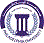 جامعة فيلادلفياPhiladelphia University2رقم الإصدار:   (Rev)الجهة المصدرة: نائب الرئيس للشؤون الأكاديميةجامعة فيلادلفياPhiladelphia University4-11-2021تاريخ الإصدار:الجهة المدققة: اللجنة العليا لضمان الجودةجامعة فيلادلفياPhiladelphia University4عدد صفحات  النموذج :الجهة المدققة: اللجنة العليا لضمان الجودةجامعة فيلادلفياPhiladelphia Universityرقم المادةاسم المادةالمتطلب السابقالمتطلب السابق122012100تاريخ الاختصاص----------------------نوع المادةنوع المادةوقت المحاضرةرقم القاعةمتطلب جامعة      متطلب كلية      متطلب تخصص     إجباري     اختياريمتطلب جامعة      متطلب كلية      متطلب تخصص     إجباري     اختيارين ر (1.15-2)ن (11-10.10) مدمج309الاسمرقم المكتبرقم الهاتفالساعات المكتبيةالبريد الإلكترونيرنا علي أبو أصبع410079003879712 -11	ح. ث12-11	ن. رRanaaliabuosba@gmail.comrabuosba@philadelphia.edu.joنمط التعلم المستخدمنمط التعلم المستخدمنمط التعلم المستخدمنمط التعلم المستخدم       تعلم وجاهي                        تعلم الكتروني                  تعلم مدمج       تعلم وجاهي                        تعلم الكتروني                  تعلم مدمج       تعلم وجاهي                        تعلم الكتروني                  تعلم مدمج       تعلم وجاهي                        تعلم الكتروني                  تعلم مدمجنموذج التعلم المستخدمنموذج التعلم المستخدمنموذج التعلم المستخدمنموذج التعلم المستخدمالنسبة المئويةمتزامنغير متزامنوجاهيالنسبة المئوية80%وصف المادة تتناول المادة دراسة تاريخية للتصميم الداخلي وتطوره في مختلف الحقب والأزمنة التاريخية وتأثير الحضارات المختلفة عليها، بدءا من الحضارات القديمة والعصور الوسطى وعصر النهضة وصولا إلى التطورات الحديثة والاتجاهات التصميمية المختلفة في الوقت الحالي.الرقممخرجات تعلم المادةرمز مخرج تعلم المرتبط للبرنامجالمعرفةالمعرفةالمعرفةK1تعريف الطالب بخصائص ومميزات التصميم وتطورها على مدى العصور.Kp2K2التغيرات المختلفة على التصميم في كل حقبة زمنية تاريخية.Kp2K3تأثير المعتقدات والعادات والتقاليد على التصميم الداخلي Kp2K4أهم الشخصيات والأحداث التي أثرت على التصميم الداخلي.Kp2المهاراتالمهاراتالمهاراتS1- التعرف على المفاهيم الرئيسية والمبادئ العامة في تاريخ فنون التشكيل والتصميم- تعريف المصطلحات العامة الشائعة في دراسة طراز الحقب التاريخية.- تذكر أسماء أبرز الأعمال وأسماء منتجيها، كل حسب طراز حقبته التاريخية.- تحديد الفترة الزمنية لأبرز الأعمال الفنية في طراز كل حقبة تاريخية.Sp2S2- التعرف على الشخصيات والأحداث المهمة التي ساعدت على تشكيل طراز كل حقبة.- تميز المناطق الجغرافية التي انتشر فيها طراز كل حقبة تاريخية.- تحديد أساليب تقنيات إنتاج التصاميم وطرائقها باختلاف طراز كل حقبة تاريخية.- تميز الأساليب الفنية المتنوعة لفنون طراز كل حقبة تاريخية وخصائصها المتنوعة.- تفسير أسباب التحولات في طرز فنون حقبة تاريخية إلى حقبة تاريخية أخرى.Sp2الكفاياتالكفاياتالكفاياتA1التوجه الى الربط بين الناحية التصميمية القديمة والناحية التصميمية الحديثةAp3A2التوجه الى التواصل مع أصحاب المهنة في السوق المحلي من خلال التحليل والاطلاع والزيارات الميدانية المشابهةAp3A3التوجه الى التواصل مع اصحاب الخبرة والطرز المستخدمة للتصميم الداخلي حالياAp3الكتاب المقرركتاب تاريخ التصميم الداخلي، أحمد، مصطفى، دار الفكر العربي،2001.الكتب والمراجع الداعمة1- أحمد عجلوني: حضارة الأنباط من خلال نقوشهم، بيت الأنباط البتراء، الاردن. 2003 .2- ثروت عكاشة: فنون عصر النهضة، الهيئة العامة للكتاب، القاهرة، 1988.3- حسن الباشا: فنون عصر النهضة، دار النهضة العربية، بيروت، 1980.4- حسن كمال: تاريخ الفن والعمارة من العصر الكلاسيكي، جامعة دمشق، دمشق1999.5- سليمان الذيب: دراسة تحليلية لنقوش نبطية قديمة شمال غرب السعودية، سليمان عبد الرحمن الذيب، الرياض، 1995.6- عفيف بهنسي: تاريخ الفن والعمارة، جامعة دمشق.7- قبيلة المالكي: تاريخ العمارة عبر العصور، دار المناهج للنشر والتوزيع، الاردن، 2003.8- محمد فاضل الخطاطبة: عمارة الانباط السكنية، مكتبة الملك فهد الوطنية، الرياض.المواقع الإلكترونية الداعمة-6https://www.neelwafurat.com/itempage.البيئة المادية للتدريس       قاعة دراسية            مختبر               منصة تعليمية افتراضية                    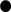 الأسبوعالموضوعأسلوب التعلم*المهامالمرجع1تعريف الطالب بالمادة والخطة الدراسية.محاضرة2عصور ما قبل التاريخ /فن الكهوف، مساكن الإنسان القديم البدائيمحاضرة3تاريخ وطرز الحضارات القديمة/وادي الرافدين/العمارة السومرية/العمارة الآشوريةمحاضرة4حضارات وادي النيل/الدولة القديمة/الدولة الوسطى /الدولة الحديثةمحاضرة5الحضارة الاغريقية/ الهلنستية/ الرومانية/ النبطيةمحاضرةتقرير6الحضارة البيزنطية/العهد المسيحي المبكرمحاضرة7العمارة الرومانتيكية/العمارة الغوثيةمحاضرة8عصر النهضة/ النهضة الايطاليةمحاضرة9الباروك / الركوكومحاضرة10العمارة الاسلاميةمحاضرة11فترة الحداثة/النيو كلاسيكمحاضرةتقرير12المعماريون الثوريون/الثورة الصناعيةمحاضرة13الارت نوفو/حركة الديشتل الهولندية محاضرة14مدرسة الباهاوسمحاضرة15بريز نتشن لكل طالب وفق بحث يتعلق بموضوعات المادة المطروحةمناقشةبريز نتشن16الامتحان النهائي محاضرةاستخدام التكنولوجياتقديم تقارير عبر مواقع الكترونية وجمع البيانات والتحليل مهارات الاتصال والتواصلمناقشة التقارير الطلابية على مدار الفصل وعرض الاعمال امام الطلبةالتطبيق العملي في المادةالابحاث المطلوبة وفق المواضيع المطروحة بشكل مناقشة وتقييمأسلوب التقييمالعلامةتوقيت التقييم (الأسبوع الدراسي)مخرجات تعلم المادة المرتبطة بالتقييمامتحان منتصف الفصل30 %الحادي عشرK1, K2, K3أعمال فصلية*30 %مستمرS1, A1الامتحان النهائي40 %السادس عشرK1, K2, K3, K4المجموع100%الرقممخرجات تعلم المادةمخرجات تعلم المادةأسلوب التعلم*أسلوب التقييم**المعرفةالمعرفةالمعرفةالمعرفةالمعرفةK1تعريف الطالب بخصائص ومميزات الحلول التصميمية وتطورها على مدى العصور.محاضرةمحاضرةمناقشةK2التغيرات المختلفة على التصميم في كل حقبة تاريخية.محاضرةمحاضرةمناقشةK3وأهم الشخصيات والأحداث التي أثرت على التصميم الداخلي.تعلم معكوستعلم معكوسمناقشةK4تأثير المعتقدات والعادات والتقاليد على التصميم الداخلي نماذجنماذجمناقشةالمهاراتالمهاراتالمهاراتالمهاراتالمهاراتS1- التعرف على المفاهيم الرئيسية والمبادئ العامة في تاريخ فنون التشكيل والتصميم- تعريف المصطلحات العامة الشائعة في دراسة طراز الحقب التاريخية.- تذكر أسماء أبرز الأعمال وأسماء منتجيها، كل حسب طراز حقبته التاريخية.- تحديد الفترة الزمنية لأبرز الأعمال الفنية في طراز كل حقبة تاريخية.- التعرف على المفاهيم الرئيسية والمبادئ العامة في تاريخ فنون التشكيل والتصميم- تعريف المصطلحات العامة الشائعة في دراسة طراز الحقب التاريخية.- تذكر أسماء أبرز الأعمال وأسماء منتجيها، كل حسب طراز حقبته التاريخية.- تحديد الفترة الزمنية لأبرز الأعمال الفنية في طراز كل حقبة تاريخية.تقاريرمناقشةS2- التعرف على الشخصيات والأحداث المهمة التي ساعدت على تشكيل طراز كل حقبة.- تميز المناطق الجغرافية التي انتشر فيها طراز كل حقبة تاريخية.- تحديد أساليب تقنيات إنتاج التصاميم وطرائقها باختلاف طراز كل حقبة تاريخية.- تميز الأساليب الفنية المتنوعة لفنون طراز كل حقبة تاريخية وخصائصها المتنوعة.- تفسير أسباب التحولات في طرز فنون حقبة تاريخية إلى حقبة تاريخية أخرى.- التعرف على الشخصيات والأحداث المهمة التي ساعدت على تشكيل طراز كل حقبة.- تميز المناطق الجغرافية التي انتشر فيها طراز كل حقبة تاريخية.- تحديد أساليب تقنيات إنتاج التصاميم وطرائقها باختلاف طراز كل حقبة تاريخية.- تميز الأساليب الفنية المتنوعة لفنون طراز كل حقبة تاريخية وخصائصها المتنوعة.- تفسير أسباب التحولات في طرز فنون حقبة تاريخية إلى حقبة تاريخية أخرى.تقاريرمناقشةالكفاياتالكفاياتالكفاياتالكفاياتالكفاياتA1التوجه الى الربط بين الناحية التصميمية القديمة والناحية التصميمية الحديثةالتوجه الى الربط بين الناحية التصميمية القديمة والناحية التصميمية الحديثةتقاريرتقييمA2التوجه الى التواصل مع أصحاب المهنة في السوق المحلي من خلال التحليل والاطلاع والزيارات الميدانية المشابهةالتوجه الى التواصل مع أصحاب المهنة في السوق المحلي من خلال التحليل والاطلاع والزيارات الميدانية المشابهةتقاريرتقييمA3التوجه الى التواصل مع اصحاب الخبرة والطرز المستخدمة للتصميم الداخلي حالياالتوجه الى التواصل مع اصحاب الخبرة والطرز المستخدمة للتصميم الداخلي حالياتقاريرتقييمالسياسةمتطلبات السياسةالنجاح في المادةالحد الأدنى للنجاح في المادة هو (50%) والحد الأدنى للعلامة النهائية هو (35%).الغياب عن الامتحاناتكل من يتغيب عن امتحان فصلي معلن عنه بدون عذر مريض أو عذر قهري يقبل به عميد الكلية التي تطرح المادة، توضع له علامة صفر في ذلك الامتحان وتحسب في علامته النهائية.كل من يتغيب عن امتحان فصلي معلن عنه بعذر مريض أو قهري يقبل به عميد الكلية التي تطرح المادة، عليه أن يقدم ما يثبت عذره خلال أسبوع من تاريخ زوال العذر، وفي هذه الحالة على مدرس المادة أن يعقد امتحاناً تعويضياً للطالب.كل من تغيب عن امتحان نهائي بعذر مريض أو عذر قهري يقبل به عميد الكلية التي تطرح المادة عليه أن يقدم ما يثبت عذره خلال ثلاثة أيام من تاريخ عقد ذلك الامتحان.الدوام (المواظبة) لا يسمح للطالب بالتغيب أكثر من (15%) من مجموع الساعات المقررة للمادة، أي ما يعادل ست محاضرات أيام (ن ر)، وسبع محاضرات أيام (ح ث م). وإذا غاب الطالب أكثر من (15%) من مجموع الساعات المقررة للمادة دون عذر مرضي أو قهري يقبله عميد الكلية، يحرم من التقدم للامتحان النهائي وتعتبر نتيجته في تلك المادة(صفراً)، أما إذا كان الغياب بسبب المرض او لعذر قهري يقبله عميد الكلية التي تطرح المادة، يعتبر منسحباً من تلك المادة وتطبق علية أحكام الانسحاب. النزاهة الأكاديميةتولي جامعة فيلادلفيا موضوع النزاهة الأكاديمية اهتمامًا خاصًا، ويتم تطبيق العقوبات المنصوص عليها في تعليمات الجامعة بمن يثبت عليه القيام بعمل ينتهك النزاهة الأكاديمية مثل: الغش، الانتحال (السرقة الأكاديمية)، التواطؤ، حقوق الملكية الفكرية.الرقممخرجات تعلم البرنامجاسم المادة التي تقيم المخرجأسلوب التقييممستوى الأداء المستهدفKp2توظيف عناصر التصميم الداخلي وفق مراحله التاريخية للوصول الى الوظيفية والشكلية والجمالية المرتبطة بأساسيات الفراغ التصميمي الداخليتاريخ الاختصاصمناقشةSp2مناقشة الأبحاث والمشاركة في النقد والتحليل وإبداء الرأي (القدرة على التفكير والتحليل)	تاريخ الاختصاصمناقشةرقم المخرجالوصف التفصيلي لمتطلب تقييم المخرجKp2تقييم طبيعة الفكر التصميمي لكل طالب من عشر علامات ضمن امتحان قصيرSp2مناقشة الأبحاث والتقارير وتقييمها في الاسبوع الرابع عشر من الفصل الدراسيتزويد الطلاب بأبحاث وتقارير لاحقا لإنجازها بوقت كاف قبل التسليم